                                            АКЦИОНЕРНОЕ    ОБЩЕСТВО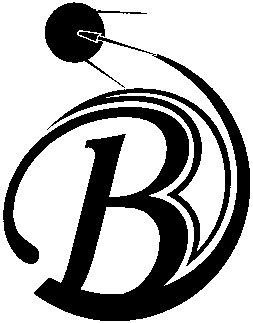                       "ВЯЗЕМСКАЯ ЭЛЕКТРОТЕХНИЧЕСКАЯ КОМПАНИЯ"                               (АО «ВЭЛКО»)215110, г. Вязьма,  Смоленской обл.  пр. 25 Октября, 6Главпочтамт, а/я 12тел/факс 48131-57776   E-mail: velco2@ mail.ruКАРТОЧКА ПРЕДПРИЯТИЯГенеральный директор                              В.М. РыжковГлавный бухгалтер                                    В.М. Рыжков   Полное наименование Акционерное общество "Вяземская электротехническая компания"Акционерное общество "Вяземская электротехническая компания"Сокращенное наименование предприятияАО "ВЭЛКО"АО "ВЭЛКО"Юридический и почтовый  адрес215110, Смоленская обл., г. Вязьма, проезд 25 Октября, д.6215110, Смоленская обл., г. Вязьма, проезд 25 Октября, д.6Телефон/факс8-48131-577768-48131-57776ИНН/КПП6722011732 / 6722010016722011732 / 672201001ОГРН10267008516711026700851671ОКВЭД71.12, 71.20, 27.1271.12, 71.20, 27.12Банковские реквизиты________________________БИККорреспондентский счет банкар\с 40702810459200001305Смоленское отделение №8609 ПАО Сбербанк г.Смоленскр\с 40702810459200001305Смоленское отделение №8609 ПАО Сбербанк г.СмоленскБанковские реквизиты________________________БИККорреспондентский счет банка046614632 30101810000000000632Генеральный директор-действует на основании УставаРыжков Владимир Михайловичконт. телефон – (48131) 2-40-569107285816Рыжков Владимир Михайловичконт. телефон – (48131) 2-40-569107285816Главный бухгалтер (в настоящее время функции возложены на генерального директора)E-mail:velco2@ mail.ruvelco2@ mail.ru